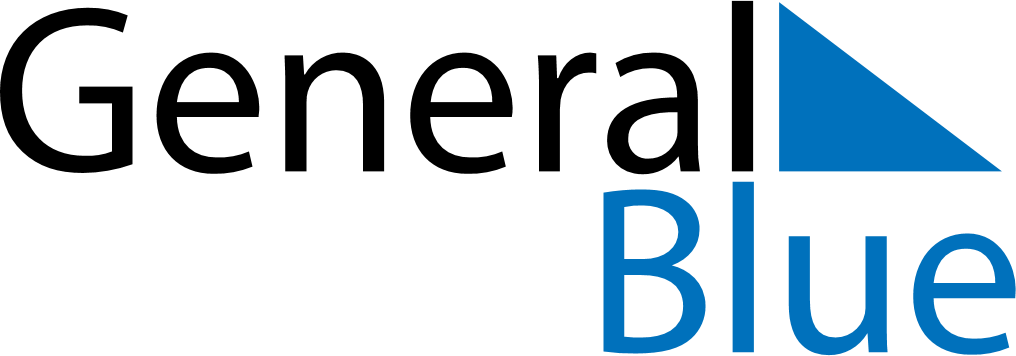 May 2024May 2024May 2024May 2024May 2024May 2024Lyozna, Vitebsk, BelarusLyozna, Vitebsk, BelarusLyozna, Vitebsk, BelarusLyozna, Vitebsk, BelarusLyozna, Vitebsk, BelarusLyozna, Vitebsk, BelarusSunday Monday Tuesday Wednesday Thursday Friday Saturday 1 2 3 4 Sunrise: 5:16 AM Sunset: 8:31 PM Daylight: 15 hours and 15 minutes. Sunrise: 5:14 AM Sunset: 8:33 PM Daylight: 15 hours and 19 minutes. Sunrise: 5:11 AM Sunset: 8:35 PM Daylight: 15 hours and 23 minutes. Sunrise: 5:09 AM Sunset: 8:37 PM Daylight: 15 hours and 27 minutes. 5 6 7 8 9 10 11 Sunrise: 5:07 AM Sunset: 8:39 PM Daylight: 15 hours and 31 minutes. Sunrise: 5:05 AM Sunset: 8:41 PM Daylight: 15 hours and 35 minutes. Sunrise: 5:03 AM Sunset: 8:43 PM Daylight: 15 hours and 39 minutes. Sunrise: 5:01 AM Sunset: 8:44 PM Daylight: 15 hours and 43 minutes. Sunrise: 4:59 AM Sunset: 8:46 PM Daylight: 15 hours and 47 minutes. Sunrise: 4:57 AM Sunset: 8:48 PM Daylight: 15 hours and 50 minutes. Sunrise: 4:55 AM Sunset: 8:50 PM Daylight: 15 hours and 54 minutes. 12 13 14 15 16 17 18 Sunrise: 4:54 AM Sunset: 8:52 PM Daylight: 15 hours and 58 minutes. Sunrise: 4:52 AM Sunset: 8:54 PM Daylight: 16 hours and 1 minute. Sunrise: 4:50 AM Sunset: 8:55 PM Daylight: 16 hours and 5 minutes. Sunrise: 4:48 AM Sunset: 8:57 PM Daylight: 16 hours and 9 minutes. Sunrise: 4:46 AM Sunset: 8:59 PM Daylight: 16 hours and 12 minutes. Sunrise: 4:45 AM Sunset: 9:01 PM Daylight: 16 hours and 16 minutes. Sunrise: 4:43 AM Sunset: 9:02 PM Daylight: 16 hours and 19 minutes. 19 20 21 22 23 24 25 Sunrise: 4:41 AM Sunset: 9:04 PM Daylight: 16 hours and 22 minutes. Sunrise: 4:40 AM Sunset: 9:06 PM Daylight: 16 hours and 26 minutes. Sunrise: 4:38 AM Sunset: 9:08 PM Daylight: 16 hours and 29 minutes. Sunrise: 4:37 AM Sunset: 9:09 PM Daylight: 16 hours and 32 minutes. Sunrise: 4:35 AM Sunset: 9:11 PM Daylight: 16 hours and 35 minutes. Sunrise: 4:34 AM Sunset: 9:12 PM Daylight: 16 hours and 38 minutes. Sunrise: 4:33 AM Sunset: 9:14 PM Daylight: 16 hours and 41 minutes. 26 27 28 29 30 31 Sunrise: 4:31 AM Sunset: 9:15 PM Daylight: 16 hours and 44 minutes. Sunrise: 4:30 AM Sunset: 9:17 PM Daylight: 16 hours and 46 minutes. Sunrise: 4:29 AM Sunset: 9:18 PM Daylight: 16 hours and 49 minutes. Sunrise: 4:28 AM Sunset: 9:20 PM Daylight: 16 hours and 52 minutes. Sunrise: 4:27 AM Sunset: 9:21 PM Daylight: 16 hours and 54 minutes. Sunrise: 4:26 AM Sunset: 9:23 PM Daylight: 16 hours and 57 minutes. 